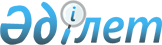 О внесении дополнений и изменений в постановление Правительства Республики Казахстан от 14 ноября 1996 года N 1389
					
			Утративший силу
			
			
		
					Постановление Правительства Республики Казахстан от 23 сентября 2002 года N 1045. Утратило силу постановлением Правительства РК от 14 августа 2006 года N 765 (вводится в действие по истечении тридцати календарных дней со дня его первого официального опубликования)




      Постановление Правительства Республики Казахстан от 23 сентября 2002 года N 1045 утратило силу постановлением Правительства РК от 14 августа 2006 года N 


 765 


 (вводится в действие по истечении тридцати календарных дней со дня его первого официального опубликования).





 



 

      В целях систематизации ставок таможенных пошлин на ввозимые товары Правительство Республики Казахстан постановляет:




      1. Внести следующие дополнения и изменения в 
 постановление 
 Правительства Республики Казахстан от 14 ноября 1996 года N 1389 "О ставках таможенных пошлин на ввозимые товары" (САПП Республики Казахстан, 1996 г., N 46, ст. 450):



      в приложении 1 к указанному постановлению:



      по всему тексту слово "беспошлинно" заменить цифрой "0";



      слова "10 сентября 2002 года" заменить словами "10 июня 2003 года";



      строку:



"0206 10 100    Субпродукты для производства



                фармацевтической продукции              



                беспошлинно"

изложить в следующей редакции:



 



"0206 10 100    Субпродукты для производства



                фармацевтической продукции                    5";



      строку:



"0305 41 000    Лосось тихоокеанский (Oncorhynchus



                nеrка, Oncorhynchus gоrbusсhа, 



                Oncorhynchus кеtа, Oncorhynchus



                tsсhаwуtsсhа, Oncorhynchus 



                кisutсh, Oncorhynchus masou и



                Oncorhynchus rhоdurus), лосось



                атлантический (Salrno salar) и лосось



                дунайский (Hucho hucho)                 20, но не 



                                                        менее 4



                                                      EBPO за 1 кг"

изложить в следующей редакции:



 



"0305 41 000    Лосось тихоокеанский (Oncorhynchus



                nеrка, Oncorhynchus gоrbusсhа,



                Oncorhynchus кеtа, Oncorhynchus 



                tsсhаwуtsсhа, Oncorhynchus кisutсh,



                Oncorhynchus masou и Oncorhynchus



                rhоdurus), лосось атлантический



                (Salrno salar) и лосось



                дунайский (Hucho hucho)                  10***";

      строку:



 



"0901 21 000,   Кофе жареный с кофеином или без



0901 22 000     кофеина                                беспошлинно"

исключить;

      после строки:



 



"1501 00 110    Жир свиной (включая лярд) для



                промышленного применения, кроме



                производства продуктов, используемых



                для употребления в пищу                     10"

дополнить строкой следующего содержания:

"1502 00 100    Жир крупного рогатого скота, овец или



                коз, для промышленного применения,



                кроме производства продуктов,



                используемых для употребления в пищу         5";

      после строки:

"1520 00 000    Глицерин сырой; глицериновая вода и



                глицериновый щелок                           5"



 



дополнить строкой следующего содержания:

"1522 00 910    Прочие остатки после обработки



                жировых веществ или восков



                растительного или животного



                происхождения: масличный фуз и



                жировые остатки; соапстоки                   15";

      после строки:



 



"из 2007 91 900 Пюре цитрусовые прочие в первичных



                упаковках нетто-массой более 100 кг,



                для промышленной переработки                  5"

дополнить строкой следующего содержания:



 



"2007 99 980    Прочие джемы, желе плодово-ягодные,



                мармелады, пюре плодово-ягодные или



                ореховые, паста плодово-ягодная или



                ореховая, подвергнутые тепловой



                обработке                                     5";

      после строки:

"из 2009 60     Виноградное сусло*                            5"

дополнить строкой следующего содержания:

"2009 60 510    Виноградный сок, плотностью не более



                1,33 г/см3 при 20 оС,



                стоимостью, превышающей 18 ЕВРО



                за 100 кг нетто-массы, концентрированный       5";

      после строки:

"из 2009 80 360 Соки из тропических плодов



                концентрированные, плотностью более



                1,33 г/см3 при температуре



                20 оС, стоимостью, 



                превышающей 30 ЕВРО за 100 кг нетто-



                массы, в бочках, цистернах,



                флекси-танках вместимостью



                не менее 40 кг                                 5"

дополнить строкой следующего содержания:

"2009 80 710    Сок вишневый (черешневый),



                плотностью не более 1,33 г/см3



                при 20 оС, стоимостью,



                превышающей 30 ЕВРО за 100 кг 



                нетто-массы, с добавками сахара                5";

      после строки:

"из 2009 90 490 Смеси соков цитрусовых и ананасового



                концентрированные, плотностью не



                менее 1,09 г/см3, но не более



                1,33 г/см3 при температуре



                20 оС, стоимостью,



                превышающей 30 ЕВРО за 100 кг нетто-



                массы, в бочках, цистернах,



                флекси-танках вместимостью



                не менее 40 кг                                  5"

дополнить строками следующего содержания:

"2009 90 510    Смеси соков, плотностью не более 1,33 



                г/см3 при 20 оС, стоимостью,



                превышающей 30 ЕВРО за 100 кг нетто- 10, но не менее



                массы, с добавками сахара           0,05 ЕВРО за 1 л



2009 90 590     Смеси соков, плотностью не более



                1,33 г/см3 при 20 оС, 



                стоимостью, превышающей 30 ЕВРО



                за 100 кг нетто-массы, прочие        10, но не менее



                                                  0,05 ЕВРО за 1 л";

      строки:

"из 2106 90 980 Жевательная резинка без сахара



                (сахарозы) и/или с использованием   20, но не менее



                заменителей сахара*                 1,2 ЕВРО за 1 кг



из 2106 90 980  Жевательная резинка без сахара



                (полуфабрикат)*                                 15"

исключить;

      после строки:

"28             Продукты неорганической химии;



                соединения неорганические или



                органические, драгоценных и



                редкоземельных металлов,



                радиоактивных элементов или изотопов             5"

дополнить строкой следующего содержания:

"2811 22 000    Диоксид кремния                              0***";

      после строки:

"из 2826 90 900 Фтортанталат калия, натрия             беспошлинно"

дополнить строками следующего содержания:

"2827 20 000    Хлорид кальция                               0***



2827 39 900     Прочие хлориды                              0***";

      после строки:

"2830 10 000    Сульфиды натрия                     30, но не менее



                                                     90 ЕВРО за 1 т"

дополнить строками следующего содержания:

"2832 10 000    Сульфиты натрия                              0***



2838 00 000     Фульминаты, цианаты и тиоцианаты            0***";

      после строки:

"29             Органические химические соединения              5"

дополнить строками следующего содержания:

"2902 90        Углеводы циклические, прочие                  0***



2905 44 190     D-глюцит (сорбит), в водном растворе,



                прочий                                        0***



из 2916 19 900  Изониазид*                                    0***



2916 31 000     Бензойная кислота, ее соли и сложные



                эфиры                                         0***



2917 32 000     Диоктилортофталаты                            0***



2918 12 000     Винная кислота                               0***";

      после строки:

"2918 14 000    Лимонная кислота                     5, но не менее



                                                  0,05 ЕВРО за 1 кг"

дополнить строками следующего содержания:

"2918 16 000    Глюконовая кислота, ее соли и сложные



                эфиры                                         0***



2918 22 000     о-ацетилсалициловая кислота, ее соли



                и сложные эфиры                               0***



2922 49 800     Аминокислоты прочие                           0***



2922 50 000     Аминоспиртофенолы,



                аминокислотофенолы и аминосоединения



                прочие с кислородсодержащими



                функциональными группами                      0***



2930 40 000     Метионин                                      0***



2933 11 900     Прочий феназон (антипирин) и его



                производные                                   0***



2933 19 900     Прочие соединения, содержащие в



                структуре неконденсированное



                пиразольное кольцо (гидрированное



                или негидрированное)                          0***



2933 51 100     Фенобарбитал и его соли                       0***



из 2933 90 800  Энолаприл малеат*                             0***



2936 27 000     Витамин С и его производные                  0***";

      после строки:

"из 2941 10 200 Ампициллина тригидрат*                 беспошлинно"

дополнить строкой следующего содержания:

"2941 10 900    Прочие пенициллины и их производные,



                имеющие структуру пенициллановой



                кислоты; соли этих соединений                0***";

      строки:

"3004 50 100    расфасованные в формы или упаковки



                для розничной продажи



из 3004 50 100  лекарственные средства прочие,



                содержащие кислоту аскорбиновую



                (витамин С)                                     15



из 3004 50 100  лекарственные средства прочие,



                содержащие кислоту никотиновую                  15



из 3004 50 100  лекарственные средства прочие,



                содержащие кокарбоксилазу                       15



из 3004 50 100  лекарственные средства прочие,



                содержащие никотинамид                          15



из 3004 50 100  лекарственные средства прочие,



                содержащие пиридоксин                           15



из 3004 50 100  лекарственные средства прочие,



                содержащие тиамин и его соли



                (витамин В1)                                    15



из 3004 50 100  лекарственные средства прочие,



                содержащие цианокобаламин (витамин



                В12)                                            15"

исключить;

      строку:

"330300         Духи и туалетная вода                           15"

заменить строкой следующего содержания:

"3303 00        Духи и туалетная вода                       10***";

      после строки:

"35             Белковые вещества;



                модифицированные крахмалы; клеи;



                ферменты                                        5"

дополнить строкой следующего содержания:

"3504 00 000    Пептоны и их производные; белковые



                вещества прочие и их производные, в



                другом месте не поименованные;



                порошок из кожи, хромированный или



                нехромированный                              0***";

      строку:

"3706           Кинопленка, экспонированная и



                проявленная, со звуковой дорожкой или



                без звуковой дорожки, или состоящая 



                только из звуковой дорожки                     20"

изложить в следующей редакции:

"3706           Кинопленка, экспонированная и



                проявленная, со звуковой дорожкой или



                без звуковой дорожки, или состоящая



                только из звуковой дорожки                  10***";

      строку:

"3801 30 000    электродная масса*                     беспошлинно"

изложить в следующей редакции:

"3801 30 000    Электродная масса*                             15



3822 00 000     Реагенты диагностические или



                лабораторные на подложке и



                приготовленные диагностические или



                лабораторные реагенты на подложке



                или без нее, кроме товаров товарной



                позиции 3002 или 3006                          5";

      после строки:

"3904 10 001    Пастообразующая поливинилхлоридная 



                эмульсионная смола (с содержанием



                влаги 0,2%; эмульгатора (соли 



                алифатических и карбоновых кислот)



                0,1%; щелочи 0,1; винилхлорида 0,6%)



                для изготовления вспененного



                линолеума с химическим тиснением



                пенистого слоя и прозрачным слоем



                повышенной прочности (типа марок:



                "Инавил ЕП-724", "Инавил ЕП-705",



                "Сольвик 367 НЦ")                              5"

дополнить строкой следующего содержания:

"3904 10 009    прочий поливинилхлорид, не



                смешанный с другими компонентами               0";

      после строки:

"3912 12 000    Ацетаты целлюлозы



                пластифицированные                             5"

дополнить строкой следующего содержания:

"3912 39 901    Метилоксипропилцеллюлоза,



                гидроксипропилцеллюлоза (типа марок:



                метоцел, клуцел)                             0***";

      строки:

"3918           Покрытия для пола из полимерных



                материалов, самоклеющиеся или       



                несамоклеющиеся, в рулонах или



                пластинах; покрытия полимерные для



                стен или потолков, указанные в 



                примечании 9 к данной группе



                кроме:                                          20



3918 10 100     Покрытия для пола, состоящие из



                основы, пропитанной                  20, но не менее



                поливинилхлоридом                  0,3 ЕВРО за 1 кг"

изложить в следующей редакции:

"3918           Покрытия для пола из полимерных



                материалов, самоклеющиеся или



                несамоклеющиеся, в рулонах или



                пластинах; покрытия полимерные для



                стен или потолков, указанные в



                примечании 9 к данной группе                   15";

      после строки:

"3921           Плиты, листы, пленка, фольга и полоса



                [илилента] из полимерных материалов,



                прочие                                         10"

дополнить строкой следующего содержания:

"кроме:         Плиты, листы, пленка и полосы или



3921 90 410     ленты из продуктов конденсации или



                полимеризации с перегруппировкой,



                химически модифицированных или



                немодифицированных, слоистых



                высокого давления с декорированной



                поверхностью с одной или обоих сторон         0***";

      строку:

"3924 10 000    посуда столовая и кухонная          25, но не менее



                                                  0,6 ЕВРО за 1 кг"

изложить в следующей редакции:

"3924 10 000    посуда столовая и кухонная          20, но не менее



                                                 0,48 ЕВРО за 1 кг";

      после строки:

"4016           Изделия из вулканизированной резины,



                кроме твердой резины, прочие                   15"

дополнить строкой следующего содержания:

"кроме:         прочие прокладки, шайбы и прочие



4016 93 900     уплотнители из вулканизованной резины        5***";

      после строки:

"44             Древесина и изделия из нее: древесный



                уголь                                          15"

дополнить строкой следующего содержания:

"4408 10 500    Листы однослойной фанеры и шпона



                для клеенной фанеры (склеенные или



                несклеенные) и прочая древесина,



                распиленная вдоль, разрезанная на



                части или лущенная, строганная или



                нестроганная, шлифованная или



                нешлифованная, имеющая или 



                неимеющая соединения в шип, толщиной



                не более 6 мм, из хвойных пород,



                шлифованные                                  5***";

      строки:

"4410 19 100    Плиты древесностружечные и



                аналогичные плиты из древесины или 



                других одревесневших материалов, 



                пропитанные или непропитанные смолами 



                или другими органическими связующими 



                веществами, необработанные или только



                отшлифованные                           беспошлинно



4410 19 500     Отделанные бумагой, пропитанной



                меламиновой смолой                            5**"

изложить в следующей редакции:

"4410 19        Прочие плиты древесностружечные и



                аналогичные плиты из древесины,



                пропитанные или непропитанные



                смолами или другими органическими



                связующими веществами                        5***";

      после строки:

"4411 21 000    Плиты древесноволокнистые, имеющие



                плотность более 0,5 г/куб.см, но не



                более 0,8 г/куб.см, без механической



                обработки или облицовки                         5"

дополнить строкой следующего содержания:

"4411 29 000    Плиты древесноволокнистые из



                древесины или других одревесневших



                материалов, с добавлением или без



                добавления смол, или других



                органических веществ, имеющие



                плотность более 0,5 г/см3, 



                но не более 0,8 г/см3, прочие                5***";

      после строки:

"48             Бумага и картон; изделия из бумажной



                массы, бумаги или картона



                кроме:                                          5"

дополнить строкой следующего содержания:

"4802 40        Бумага основа для обоев                      0***";

      после строки:

"5602           Фетр и войлок, пропитанные или



                непропитанные, с покрытием или без



                покрытия, дублированные или не



                дублированные                                  15"

дополнить строкой следующего содержания:

"5603 13        Нетканые материалы, из химических



                нитей, с поверхностной плотностью



                более 70 г/м2, но не более 150 г/м2          0***";

      строки:

"кроме: 6401    Водонепроницаемая обувь на подошве



                и с верхом из резины или полимерного



                материала, верх которой не крепится к



                подошве и не соединяется с ней ни



                ниточным, ни шпилечным, ни



                гвоздевым, ни винтовым, ни каким-либо   15 плюс 0,7 



                другим аналогичным способом:          ЕВРО за 1 пару



6402            Другие виды обуви на подошве и с



                верхом из резины или полимерного    15 плюс 0,7 ЕВРО



                материала:                              за 1 пару



6404            Обувь на подошве из резины,



                полимерного материала, натуральной



                или композиционной кожи и с верхом из   15 плюс 0,7



                текстильных материалов               ЕВРО за 1 пару"

изложить в следующей редакции:

"кроме: 6401    Водонепроницаемая обувь на подошве



                и с верхом из резины или полимерного



                материала, верх которой не крепится к



                подошве и не соединяется с ней ни



                ниточным, ни шпилечным, ни



                гвоздевым, ни винтовым, ни каким-либо  15 плюс 0,5 



                другим аналогичным способом:          ЕВРО за 1 пару



6402            Другие виды обуви на подошве и с



                верхом из резины или полимерного     15 плюс 0,5 ЕВРО



                материала:                              за 1 пару



6404            Обувь на подошве из резины,



                полимерного материала, натуральной



                или композиционной кожи и с верхом из   15 плюс 0,5 



                текстильных материалов               ЕВРО за 1 пару";

      после строки:

"6902           Кирпичи огнеупорные, блоки, плитки



                [черепица] и аналогичные огнеупорные



                керамические строительные



                материалы, кроме изделий из



                кремнеземистой каменной муки или



                аналогичных кремнеземистых пород        беспошлинно"

дополнить строкой следующего содержания:

"из 6903        Тигли керамические огнеупорные,



                изделия керамические для футеровки



                промышленных печей                              0";

      после строки:

"70             Стекло и изделия из него кроме:                 15"

дополнить строкой следующего содержания:

"7007 19 200    Стекло упрочненное (закаленное) или



                многослойное окрашенное по всей



                массе (тонированное в объеме),



                матовое накладное или имеющее



                поглощающий или отражающий слой               5**";

      строку:

"7317 00        Гвозди, кнопки, чертежные кнопки,



                рифленые гвозди, скобы (кроме



                включенных в товарную позицию 8305)



                и аналогичные изделия, из черных



                металлов, с головками или без головок



                из других материалов, кроме изделий с



                медными головками                               20"

исключить;

     строки:

"8210 00 000    Устройства ручные механические



                массой 10 кг или менее для



                приготовления, обработки или подачи



                пищи и напитков                                 20



8211            Ножи с режущими лезвиями,



                пилообразными или нет (включая ножи



                для обрезки деревьев), кроме ножей,



                классифицируемых в товарной позиции



                8208, и лезвия для них                          15



8212            Бритвы и лезвия для них (включая



                заготовки для лезвий)                           20



8213 00 000     Ножницы портновские и аналогичные



                ножницы, и лезвия для них                       20



8214            Изделия режущие прочие (например,



                машинки для стрижки волос,



                специальные ножи для мясников или



                специальные кухонные ножи и сечки,



                ножи для бумаги); маникюрные и



                педикюрные наборы и инструменты



                (включая пилки для ногтей)                      20



8215            Ложки, вилки, половники, шумовки,



                лопаточки для тортов, ножи для рыбы,



                масла, щипцы для сахара и



                аналогичные кухонные или столовые



                приборы                                         20"

изложить в следующей редакции:

"8210 00 000    Устройства ручные механические



                массой 10 кг или менее для



                приготовления, обработки или подачи



                пищи и напитков                               15***



8211            Ножи с режущими лезвиями,



                пилообразными или нет (включая ножи



                для обрезки деревьев), кроме ножей,



                классифицируемых в товарной позиции



                8208, и лезвия для них                          15



8212            Бритвы и лезвия для них (включая



                заготовки для лезвий)                         15***



8213 00 000     Ножницы портновские и аналогичные



                ножницы, и лезвия для них                     15***



8214            Изделия режущие прочие (например,



                машинки для стрижки волос,



                специальные ножи для мясников или



                специальные кухонные ножи и сечки,



                ножи для бумаги);                             15***



8215            Ложки, вилки, половники, шумовки,



                лопаточки для тортов, ножи для рыбы,



                масла, щипцы для сахара и



                аналогичные кухонные или столовые



                приборы                                     15***";

      строку:

"8509, 8510,    Электробытовые приборы



8516                                                            10"

изложить в следующей редакции:

"8509, 8510     Электробытовые приборы                          10



8513 10 000     Фонари                                          15



8516            Электробытовые приборы                         10";

      после строки:

"871620         Прицепы и полуприцепы



                самозагружающиеся или



                саморазгружающиеся для сельского



                хозяйства                              беспошлинно"

дополнить строкой следующего содержания:

"8716 39 300    Новые полуприцепы                            0***";

      строку:

"9002           Линзы, призмы, зеркала и прочие



                оптические элементы, из любого



                материала, в сборе, являющиеся



                частями инструментов и приборов или



                приспособлениями для них, кроме таких



                элементов из оптически



                необработанного стекла                          20"

исключить;

      строку: 

"9003 19 100    Оправы и арматура из драгоценного



                металла или катанного драгоценного              20"



                металла

изложить в следующей редакции:

"9003           Оправы и арматура для очков,



                защитных очков или аналогичных



                оптических приборов, и их части               5***



кроме           Оправы и арматура из драгоценного



9003 19 100     металла или катанного драгоценного



                металла                                        20";

      дополнить примечанием следующего содержания:



      "*** Ставки таможенных пошлин действуют в течение 9 месяцев";



      приложение 5 к указанному постановлению изложить в следующей редакции:



      "                                                      Форма

         Заявка на пересмотр ставок импортных таможенных пошлин

      Заявитель____________________________________________________



      Адрес________________________________________________________



      Телефон, факс, E-mail________________________________________



      Директор (руководитель)______________________________________



      Дата регистрации юридического лица___________________________



      Место регистрации____________________________________________

      Настоящая информация является наиболее полной и подготовлена 



с использованием всех доступных с настоящее время данных. Она может 



быть проверена любыми доступными способами.



      Я (мы) заверяю правильность представления данных 

      Руководитель предприятия    ________       _________________



            (ведомства)            подпись              дата

                                                             печать

      Главный бухгалтер           ________       _________________



                                   подпись              дата 

      К заявке приложить следующую информацию:

      Наименование товара: __________________________________



      Код по ТН ВЭД СНГ: ____________________________________



      Действующая ставка таможенной пошлины: ________________



      Предлагаемая ставка таможенной пошлины: _______________

      1. Укажите следующие данные общего характера:



      а) усредненная структура себестоимости готового продукта (готового изделия); 



      б) доля стоимости импортированного сырья в цене конечного продукта (готового изделия) с указанием кодов ТН ВЭД СНГ данного сырья; 



      в) затраты при импорте: таможенная стоимость, таможенная пошлина, таможенный сбор, акцизы, НДС на готовый продукт и на импортированное сырье; 



      г) усредненные транспортные расходы (от пункта импорта до потребителя, от пункта производства внутри страны до потребителя). 



      2. Укажите размеры производственных мощностей отечественной отрасли промышленности и фактический объем производства за последние три года. 



      3. Приведите Вашу оценку возможного роста (снижения) производства товара в стране в случае повышения (снижения) цен на 5%, 10%, 15%, 20% и 30%. 



      4. Число занятых в отрасли. 



      5. Дайте Вашу оценку изменения (снижения/увеличения) числа занятых в отрасли при изменении (снижении/увеличении) объемов производства в натуральном выражении в отрасли 5%, 10%, 15%, 20% и 30%. 



      6. Приведите за последние три года соотношение импортных цен на данный товар, исчисленный на базе СИФ (тенге) и внутренних оптовых цен (отечественное производство), с учетом транспортных и накладных расходов. 



      7. Укажите основных экспортеров данной продукции в республику, их долю в общем объеме поставок данной продукции (при отсутствии - указать объемы поставок каждого экспортера в отдельности). 



      8. Приведите Вашу оценку возможного снижения (роста) общего спроса на товар (импортный и отечественный) в случае повышения (снижения) цен на 5%, 10%, 15%, 20% и 30%. 



      9. Приведите Вашу оценку возможного изменения (снижения/увеличения) натурального объема импорта при изменении (снижении/увеличении) цены на импортный товар на внутреннем рынке на 5%, 10%, 15%, 20% и 30%. 



      10. Дайте Вашу оценку возможного изменения (снижения/увеличения) соотношения продаж отечественного и импортного товара на внутреннем рынке в случае изменения соотношения цен на внутреннем рынке на отечественный и импортный товар на 5%, 10%, 15%, 20% и 30%. 



      11. Сведения о мерах, принятых отечественной отраслью промышленности, производящей аналогичный товар в целях поддержания его конкурентоспособности. 



      12. Дополнительные сведения, имеющие отношение к рассматриваемой проблеме, обосновывающие целесообразность пересмотра.".



      2. Министерству иностранных дел Республики Казахстан в месячный срок уведомить Интеграционный Комитет Евразийского экономического сообщества о принимаемых казахстанской стороной мерах регулирования внешнеторговой деятельности.




      3. Настоящее постановление вступает в силу по истечении тридцати дней со дня опубликования.     

      

Премьер-Министр 




      Республики Казахстан 


					© 2012. РГП на ПХВ «Институт законодательства и правовой информации Республики Казахстан» Министерства юстиции Республики Казахстан
				